PARKING TIPS(SAMPLE ONLY)Things to remember so you spend less time parking and more time playing squash!The entrance to the club is via Z Avenue.During the week between 7am and 5pm you can park in car park (accessible from Y Street).You can park for FREE for up to 120 mins in designated areas Monday to Friday from 5pm.There are 20 car parks available. Only use the car parks when you are using the facilities.Paid parking is available at the Parking Depot.Make sure you clearly display a parking sticker on your vehicle.Parking is free on the streets surrounding the club between 6pm and 8am.Don’t forget the blue option – there are plenty of spaces for bicycles and scooters.There are also bus stops in the immediate vicinity of the club. 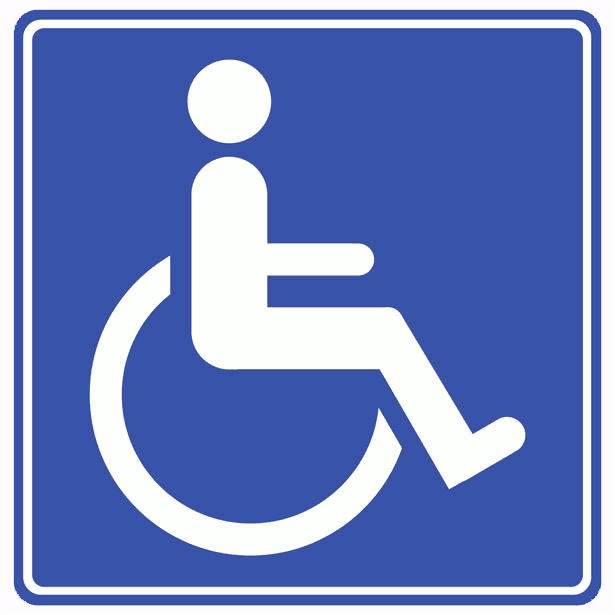 